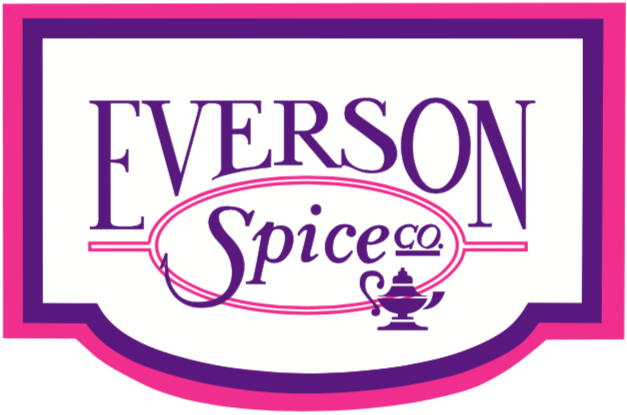 French Fry Sprinkles300-693 C: Hatch Green Chili SeasoningT552-041: Beefy Steak Seasoning101-100 A: Nashville HotT551-039: Honey BuffaloT551-918: Schug [Red]300-278 K: Fajita SeasoningT551-202: Chili Margarhita900-116: Seasoned Lemon Pepper300-785: Savory Dust101-127 A: Honey BBQ300-017 C: Jerk300-392 A: Greek Sprinkle300-799 U: Texas Hot & SmokeySweet Potato Fry SprinklesT551-200: Smokey Honey Habanero400-299: Mango Habanero100-105: Sesame Ginger300-693 C: Hatch Green ChiliT551-323: Korean BBQ101-100 A: Nashville HotT551-039: Honey BuffaloSpicy Orange Chipotle300-785: Savory DustT550-356: Citrus Verde101-127 A: Honey BBQ300-870 U: Lime and Chili300-017 C: Jerk300-799 U: Texas Hot & Smokey101-158: Smokey HibachiFor additional ideas or work on specific flavor profiles, please contact Chef Cody MastersCodyM@eversonspice.com or Call: 562-9720814